4.1 Check and Reflect Pg 127						Name:__________										Date:___________ I) ____________ ii) ________________ iii) ______________ iv) ______________________________________________________________________________________________________________________________________________________________________________________________________________________________________________________________________________________________________________________________________________________________________________________________________________________________________________________________________________________________________________________________________________________________________________I) ____________ ii) ________________ iii) ______________ iv) ___________________________________________________________________________________________________________________________________a) ___________________________________________________________b) ___________________________________________________________Periodic Table Questions Use the element pictured here to answer the next questions. You cannot use your periodic table.Atomic number 		- _________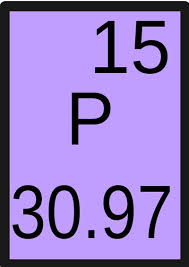 Atomic Mass 			- _________Name 				- ________________Metal or non-metal 		- ____________Number of electrons		- _________Number of electron shells	-  ________Number of valence electrons - ________(electrons in the outer shell)Number of neutrons		-  ________Bohr diagram of element – List as many  physical properties 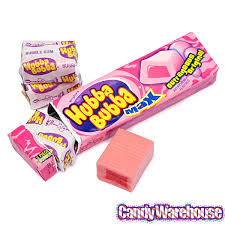 of this item as you can.